Long Service Leave AuthorityStatement of Intent2021-22LONG SERVICE LEAVE AUTHORITY The Long Service Leave Authority is a Territory Authority established under the Long Service Leave (Portable Schemes) Act 2009.This Statement of Intent for 2021-22 has been prepared in accordance with Section 61 of the Financial Management Act 1996. The responsible Minister, Mr Mick Gentleman, was consulted during the preparation of the Statement of Intent.The Statement of Intent, which focuses on the 2021-22 Budget year, has been developed in the context of a four year forward planning horizon to be incorporated, as far as practicable, into the Long Service Leave Authority’s strategic and business planning processes.The Long Service Leave Authority’s 2021-22 Statement of Intent has been agreed between: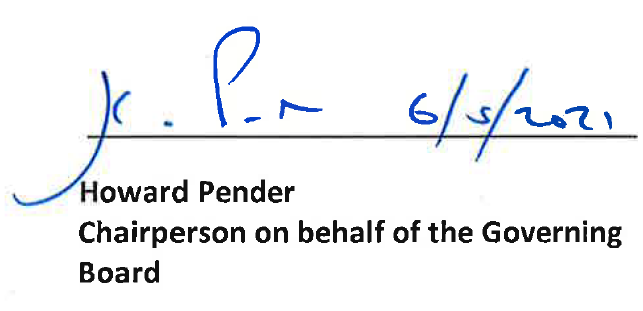 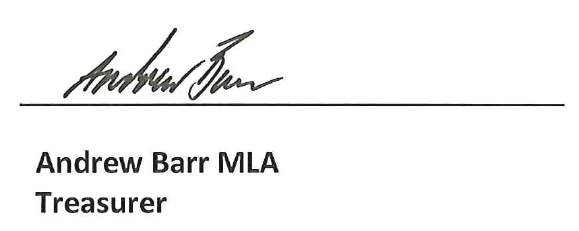 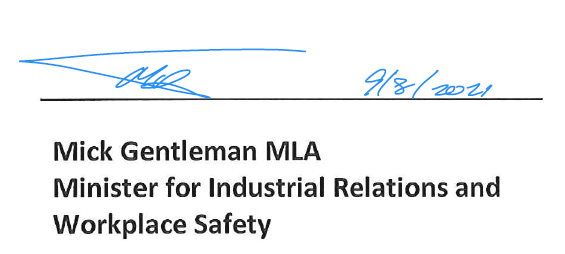 Long Service Leave Authority Purpose The Long Service Leave Authority (the Authority) was established under the Long Service Leave (Portable Schemes) Act 2009 (the Act) to administer portable long service leave benefit schemes for workers in the ACT engaged in the building and construction industry, contract cleaning industry, security industry and the community sector. The primary objectives of the Authority are to ensure that:the maximum number of eligible employers and their employees are registered with the Authority;long service leave payments to employees and contractors, and reimbursements to employers, are made in accordance with the Act;employers’ contribution levies are collected efficiently and effectively; andlong service leave funds are invested prudently, with the objective being to ensure a modest long-term surplus of assets over liabilities in matured schemes.Nature and scope of activitiesGeneral activitiesThe Authority engages in the following activities in order to achieve its stated objectives:undertake day-to-day operational activities, including collecting worker service credit information and levy contributions from employers, along with the processing and payment of all long service leave claims, in an accurate and timely manner;investment of employer contributions to ensure there are sufficient funds to meet all long service leave payments;undertake regular reviews of the Investment Plan, to keep pace with changing conditions;maintain a compliance program to ensure the maximum number of eligible employers and employees are registered in the schemes; andmonitor the operation of its database to ensure data integrity. Business Priorities in 2021-22The Authority will pursue the following priorities in 2021-22:closely review and monitor the appropriateness of the current Investment Plan and associated investment arrangements, including the strategic asset allocation;the development and deployment of a new administration IT system;maintain sound working relationships with relevant stakeholder groups; increase community knowledge and understanding of the portable long service leave schemes, in particular employer obligations and worker entitlements; andfocus on data-driven decision making supported by the Authority’s performance metrics.RisksInvestment riskThe Authority is required to prudently invest long service leave employer contributions to ensure that there are sufficient assets to meet long service leave liabilities.  A key risk for the Authority is a reduction in the value of funds invested as a result of volatile market conditions. The Authority reviews its investment strategy regularly in light of market conditions. Information technology riskThe Authority is heavily dependent on its IT systems, therefore the continued functionality of the system, the integrity of data held, and overall system security are significant risks. These risks are mitigated through regular penetration testing, system monitoring and daily database backups. The Authority has an IT disaster recovery plan that can restore full operational capability of the IT system within 24 hours, which is tested annually. System control and other IT related audits are regularly undertaken as part of the Authority’s internal audit program. The Authority is undertaking a project to develop and deploy a new administration IT system across 2021-22 which will improve the current Customer Relationship Management (CRM) capabilities and functionality as well as enhancing system stability, security, and storage.Contribution Levy payment riskAn ongoing risk to the Authority is that eligible employers do not register, declare service for employees or pay the required contribution levy.  The Authority mitigates this risk by ensuring that its Compliance Team monitors the activity of covered industries in the Territory and liaises with workers, employers and their representative associations to ensure that all eligible employers and employees are registered. The Authority also works cooperatively with other ACT Government organisations to promote awareness of portable long service leave arrangements and obligations with mutual client groups.  Key performance indicators for 2021-22 to 2024-25Assessment of performance against 2020-21 objectivesEmployment profileThe Authority’s staff are officers of the ACT Public Service, employed under the Public Sector Management Act 1994. The Registrar is also the Chief Executive Officer (CEO) of the Authority and a non-voting member of the Authority’s Governing Board. The CEO is employed under a long-term executive contract from 2018 to 2023. All other staff are covered under the ACT Public Service enterprise agreement. Organisation formThe organisational structure of the Authority is provided at Attachment 1.Workplace Health and Safety (WH&S)The Authority ensures its operations and practices are in compliance with the Work Health and Safety Act 2011. In addition to providing ongoing training and updates on the Act to staff, the Authority liaises with the Injury Management and Safety Team within CMTEDD for advice on any WH&S issues.Over the 2021-22 Budget year, the Authority will continue to implement appropriate and effective work health and safety policies and procedures with the aim of providing ongoing support, preventing injuries to staff and reducing compensation costs where possible.Consultants and contractors The Authority engages external consultants or contractors from time to time in response to the Authority’s operational needs. The Authority is bound by the provisions of the Government Procurement Act 2001 and the Government Procurement Regulations 2007 when contracting for goods and services. The Authority also discloses its use of consultants and contractors in its annual report.Monitoring and reportingThe Long Service Leave Authority shall satisfy the requirements of the Chief Minister’s Annual Report Directions. The Long Service Leave Authority Annual Report will, amongst other things, report against the requirements of this Statement of Intent. The Authority is not funded by budget appropriation and its accounts are not consolidated into the whole of government budget.  Annual reportingAs part of preparations for end of year reporting, the Chief Minister, Treasury and Economic Development Directorate will advise the dates when the following documents are required at the Chief Minister, Treasury and Economic Development Directorate and at the Auditor-General's Office:Certified financial statements.Management discussion and analysis.A full and accurate set of audited financial records for the preceding financial year in the form requested.Financial arrangementsThe budgeted financial statements included in this Statement of Intent reflect the financial activities of the Authority.In 2021-22 the Authority is expecting to make an overall operating deficit of $5.479 million.  This consolidated result is aggregated from each administered scheme’s budgeted 2021-22 operating results below:Construction: operating deficit of $4.256 million;Cleaning: operating deficit of $0.555 million;Community: operating deficit of $0.317 million; andSecurity: operating deficit of $0.351 million.Financial statementsBudgeted financial statements for the 2021-22 Budget year, as well as forward estimates for the three financial years commencing 2022-23 appear below. These general purpose financial statements have been prepared in accordance with the ACT’s Model Financial Statements and include: Operating Statement;Balance Sheet;Statement of Changes in Equity;Cash Flow Statement;Notes to the Financial Statements as appropriate; andIndividual Scheme Financial Statements.Notes to the Financial StatementsSignificant variations are as follows:Operating StatementContributions received: the increase of $4.430 million in the 2021-22 budget from the 2020-21 estimated outcome is mainly due to the increase of contribution levy from the current 1.2% to 1.6% of the Community Sector scheme, effective from 1 July 2021, as a result of the triennial actuarial review conducted in 2020.Gains from remeasurement of assets and investment income (total investment return includes gains and investment distribution income): the increase of $16.210 million in the 2020-21 estimated outcome from the original budget was largely due to an expected return of 6.8% per annum in 2020-21 compared to 4.5% per annum anticipated in the budget; andthe decrease of $15.003 million in the 2021-22 budget from the 2020-21 estimated outcome is mainly due to the long-term investment return of 4.5% per annum expected to be achieved in 2021-22 compared to 6.8% per annum anticipated in 2020-21.Depreciation and amortisation:the increase of $0.146 million in the 2020-21 estimated outcome from the original budget is mainly due to an increase of LeaveTrack amortisation costs in 2020-21 from an expected decline of LeaveTrack’s useful lives as a new IT system is anticipated to replace LeaveTrack during 2022.Supplies and services:The increase of $0.294 million in the 2021-22 budget from the 2020-21 estimated outcome is largely due to the anticipated costs to be incurred on the IT system replacement project. Long service leave benefit expenses: the increase of $8.642 million in the 2021-22 Budget from the 2020-21 estimated outcome is due to the actuarial reviews of the present value of the long-term long service leave liability for the four administered schemes. All four schemes’ long service leave expenses are forecast to rise with the growth mainly from the Community Sector Scheme ($4.747 million) and the Building and Construction Industry scheme ($2.601 million) Balance SheetInvestments: the increase of $16.651 million in the 2020-21 estimated outcome from the original budget was mainly due to the higher than expected investment return (approximately 6.8% per annum) in 2020-21 as opposed to the expected investment return rate of 4.5% per annum in the budget; and the increase of $18.648 million in the 2021-22 Budget from the 2020-21 estimated outcome is mainly due to the anticipated 4.5% per annum long-term return to be achieved in 2021-22 and additional investment ($7.085 million) expected to be made in 2021-22.Intangibles:the decrease of $0.145 million in the 2020-21 estimated outcome from the original budget was mainly due to increased amortisation costs for LeaveTrack as a result of a decline in LeaveTrack’s estimated useful life in light of the Authority’s current IT system replacement project which is expected to replace LeaveTrack in 2022; and the decrease of $0.204 million in the 2021-22 Budget from the 2020-21 estimated outcome is mainly due to the reason stated above.Current and non-current provision for long service leave benefit liabilities:  The increase of $24.168 million in the 2021-22 budget from the 2020-21 estimated outcome is a result of the revised actuarial valuation, based on the projected number of workers, wage growth, and other actuarial demographic assumptions, for all administered schemes. The main growth is expected to come from the Building and Construction scheme ($11.502 million or 8.66 per cent) and the Community Sector scheme ($10.699 million or 17.53 per cent). Statement of Changes in Equity Variations in the statement are explained in the notes above.Statement of Cash Flow Variations in the statement are explained in the notes above.  It is worth noting that net cash flow from operating activities in the 2021-22 is estimated to be $5.390 million (or 42 per cent) lower than the 2020-21 estimated outcome mainly due to cash distributions of the investment portfolio received in the first two quarters of 2020-21 for the Building and Construction and Contract Cleaning schemes, higher long service leave payments expected to be paid in 2021-22 ($2.150 million or 13 per cent) as assessed by the actuary, which is partially offset by the expected increase of contribution levy revenue largely contributed by the anticipated increase of levy rate of the Community Sector scheme from 1.2% to 1.6% effective from 1 July 2021.Cash flow patterns of the four administered schemes vary in accordance with the phase of maturity of each scheme. For example, the Security scheme is operating cash flow positive for the out years because of a much later scheme commencement date (1 January 2013). The Community Sector scheme is also expected to be operating cash flow positive in the out years mainly due to an expected levy rate increase from 1 July 2021 and lower than anticipated long service leave claim applications received by eligible members. The Contract Cleaning scheme which has been long matured since it was established in 2000 is expected to be cash flow negative from its operating activities in the budget and out years due to a planned levy reduction from 1 July 2021 with its cash flow shortfall to be supplemented by investment income. The Building and Construction scheme, established in 1981, is also expected to be cash positive from its operating activities mainly due to the expected growth in the Building and Construction industry in the ACT, offset by a moderate increase in the long service leave claim payments projected by the actuary.Individual Scheme Financial StatementsAttachment 1 - Organisational Chart for Long Service Leave AuthorityObjectiveMeasureTarget2021-22Target2022-23Target2023-24Target2024-25Ensure the maximum number of eligible employers and their employees are registered with the Authority.Percentage of employer registrations completed within 10 working days of receipt of a correctly completed and verified application form.100%100%100%100%Ensure the maximum number of eligible employers and their employees are registered with the Authority.Number of employers identified for registration as a result of the Authority’s compliance activities.95959595Ensure the maximum number of eligible employers and their employees are registered with the Authority.Percentage of missing service claims resolved within 28 business days.80%80%80%80%Ensure the maximum number of eligible employers and their employees are registered with the Authority.Contact registered employees who have not had service recorded for 2 years or more to check if they have been working in a covered industry.500500500500Annual statements made available to employees by 30 September.100%100%100%100%Ensure that employers’ contribution levies are collected efficiently and effectively.Percentage of employer returns and payments submitted by due date (five working days after the end of the month following the relevant quarter).80%80%80%80%Ensure that payments to employees and contractors are made in accordance with the Act.Percentage of payments completed within 10 working days of receipt of a correctly completed and verified claim form.95%98%98%98%Ensure that long service leave administered schemes’ funds are invested to ensure a long-term surplus of assets over liabilities.Annual net return for each administered scheme on funds under management is in accordance with the Investment Plan.2.5% above AWE averaged over five years for each scheme2.5% above AWE averaged over five years for each scheme2.5% above AWE averaged over five years for each scheme2.5% above AWE averaged over five years for each schemeEnsure each scheme has adequate assets to meet its liabilities.The ratio of total assets over total liabilities as at 30 June of the financial year for each administered scheme is maintained at least of the target.110%110%110%110%ObjectiveMeasurePlanned 2020-21Est. Outcome 2020-21Explanation of varianceEnsure the maximum number of eligible employers and their employees are registered with the Authority.Percentage of employer registrations completed within 10 working days of receipt of a correctly completed and verified application form.100%100%N/AEnsure the maximum number of eligible employers and their employees are registered with the Authority.Number of employers identified for registration as a result of the Authority’s compliance activities.9595N/AEnsure the maximum number of eligible employers and their employees are registered with the Authority.Percentage of missing service claims resolved within 28 business days.80%80%N/AEnsure the maximum number of eligible employers and their employees are registered with the Authority.Contact registered employees who have not had service recorded for 2 years or more to check if they have been working in the industry.500500N/AEnsure the maximum number of eligible employers and their employees are registered with the Authority.Annual statements made available to employees by 30 September.100%100%N/AEnsure that employers’ contribution levies are collected efficiently and effectively.Percentage of employer returns and payments submitted by due date (five working days after the end of the month following the relevant quarter).80%83%Higher performance expected in line with past experience.Ensure that payments to employees, contractors and reimbursements to employers are made in accordance with the Act.Percentage of payments completed within 10 working days of receipt of a correctly completed and verified claim form.93%100%Higher performance expected in line with past experience.Ensure that long service leave administered schemes’ funds are invested to ensure a long-term surplus of assets over liabilities.Annual net return for each administered scheme on funds under management in accordance with the Investment Plan.2.5% above AWE averaged over five years for each scheme (equivalent to the target of 5.18%).Construction: 7.8%Cleaning: 7.8%Community: 7.8%Security: 7.9%Despite a negative performance in 2019-20, solid market returns from 2016-17 to 2018-19, and in 2020-21, have resulted in the annualised average return above AWE exceeding target.Ensure each scheme has adequate assets to meet its liabilities.The ratio of total assets over total liabilities as at 30 June of the financial year for each administered scheme is maintained at least of the target.110%Construction: 111%Cleaning:180%Community:112%Security:125%All four schemes are expected to exceed the target as at 30 June 2021 mainly due to better than anticipated investment performance.Long Service Leave Authority organisational profile at 30 June 2021
Long Service Leave Authority organisational profile at 30 June 2021
Long Service Leave Authority organisational profile at 30 June 2021
Long Service Leave Authority organisational profile at 30 June 2021
Long Service Leave Authority organisational profile at 30 June 2021
Long Service Leave Authority organisational profile at 30 June 2021
Long Service Leave Authority organisational profile at 30 June 2021
PositionPositionActual Outcomeas at 30/6/21Est. FTE 2021-22Years of Serviceas at 30/6/21Gender2020-21            M          FGender2020-21            M          FRegistrar & Chief Executive (SES 1.3)Registrar & Chief Executive (SES 1.3)116-1Chief Operations Officer (SOG B)Chief Operations Officer (SOG B)112.51-Chief Finance Officer (SOG B)Chief Finance Officer (SOG B)1110-1Senior Operations Manager (SOG C)Senior Operations Manager (SOG C)11221-Compliance Manager (ASO 6)Compliance Manager (ASO 6)113-1Finance Manager(ASO 6)Finance Manager(ASO 6)113.5-1Customer Service Manager    (ASO 6)Customer Service Manager    (ASO 6)112.51-Benefits Manager(ASO 6)Benefits Manager(ASO 6)1113-1Senior Benefits Officer (ASO 5)Senior Benefits Officer (ASO 5)227, 3-2Benefit Support Officer (ASO 4)Benefit Support Officer (ASO 4)0.60.68-0.6Client Services Team Leader (ASO 5)Client Services Team Leader (ASO 5)112.5-1Client Services Officer     (ASO 4)Client Services Officer     (ASO 4)3.83.85, 2, 1.5, 112.8Compliance Officer     (ASO 5) 	Compliance Officer     (ASO 5) 	222.7, 0.32-Office Manager    (ASO 5) Office Manager    (ASO 5) 112.7-1Finance Officer   (ASO 4)Finance Officer   (ASO 4)110.8-1TotalTotal19.419.4         6      13.4Age of workforceFTE 2020-21   ActualFTE 2021-22 EstimateFTE 2021-22 EstimateUnder 35 years6.46.46.435 – 55 years121111Over 55 years122ACT Long Service Leave Authority (Consolidated)ACT Long Service Leave Authority (Consolidated)ACT Long Service Leave Authority (Consolidated)ACT Long Service Leave Authority (Consolidated)ACT Long Service Leave Authority (Consolidated)ACT Long Service Leave Authority (Consolidated)ACT Long Service Leave Authority (Consolidated)ACT Long Service Leave Authority (Consolidated)Operating StatementOperating StatementOperating StatementOperating StatementOperating StatementOperating StatementOperating StatementOperating Statement2020-212020-212021-222022-232023-242024-252024-25Budget Est. OutcomeBudgetVarEstimateEstimate Estimate Estimate $’000$’000$’000%$’000$’000$’000$’000IncomeRevenue26,009Contributions Received25,99930,4291731,86733,28034,71134,711984Gains from Remeasurement of Assets10,4224,422-584,7625,1085,4495,4498,861Investment Income15,6336,630-587,1437,6608,1728,1721,022Other892850-59629931,0251,02536,876Total Revenue52,94642,331-2044,73447,04149,35749,357Expenses299Depreciation and Amortisation4454869193183176176       1,104 Supplies and Services            1,073         1,367 27           654            661            734            734 34,894Long Service Leave Benefit34,61943,2612546,85650,20153,59953,5992,303Employee Expenses2,4162,42802,4412,5262,6132,613294Other466268-4226927227427438,894Total Expenses 39,01947,8102350,41353,84357,39657,396-2,018Operating Result13,927-5,479139-5,679-6,802-8,039-8,039-2,018Total Comprehensive Income13,927-5,479-139-5,679-6,802-8,039-8,039ACT Long Service Leave Authority (Consolidated)ACT Long Service Leave Authority (Consolidated)ACT Long Service Leave Authority (Consolidated)ACT Long Service Leave Authority (Consolidated)ACT Long Service Leave Authority (Consolidated)ACT Long Service Leave Authority (Consolidated)ACT Long Service Leave Authority (Consolidated)ACT Long Service Leave Authority (Consolidated)Balance SheetBalance SheetBalance SheetBalance SheetBalance SheetBalance SheetBalance SheetBalance SheetBudgetEst. OutcomePlanned PlannedPlannedPlanned as at 30/6/21as at 30/6/21as at 30/6/22Varas at 30/6/23as at 30/6/24as at 30/6/25$’000$’000 $’000       %$’000$’000$’000Current Assets5,907Cash Assets5,7096,02366,3786,1615,36210,735Receivables10,59610,541-110,79411,77312,15517Other00 - 000209,847Investments 226,498245,1468265,173285,099305,740226,506Total Current Assets242,803261,7108282,345303,033323,257Non Current Assets2,026Property, Plant and Equipment                2,039              1,806 -11             1,578              1,350              1,121 365Intangibles22016-93131072,391Total Non Current Assets2,2591,822-191,5911,3601,128228,897TOTAL ASSETS245,062263,5328283,936304,393324,385Current Liabilities912Payables993919-7947973             1,000 107Lease Liability1071147120129137172,957Provision for Long Service Leave Benefits 172,957189,89610212,367238,874262,614571Employee Benefits701656-6707763819174,547Total Current Liabilities174,758191,58510214,141240,739264,570Non Current Liabilities1,855Lease Liability1,8551,741-61,6211,4921,37236,507Provision for Long Service Leave Benefits 36,50743,7362047,37548,15652,46832Employee Benefits39461854637138,394Total Non Current Liabilities38,40145,5231949,05049,71153,911212,941TOTAL LIABILITIES213,159237,10811263,191290,450318,48115,956NET ASSETS31,90326,424-1720,74513,9435,904EQUITY15,956Accumulated Funds31,90326,424-1720,74513,9435,90415,956TOTAL EQUITY31,90326,424-1720,74513,9435,904ACT Long Service Leave Authority (Consolidated)ACT Long Service Leave Authority (Consolidated)ACT Long Service Leave Authority (Consolidated)ACT Long Service Leave Authority (Consolidated)ACT Long Service Leave Authority (Consolidated)ACT Long Service Leave Authority (Consolidated)ACT Long Service Leave Authority (Consolidated)ACT Long Service Leave Authority (Consolidated)Statement of Changes in EquityStatement of Changes in EquityStatement of Changes in EquityStatement of Changes in EquityStatement of Changes in EquityStatement of Changes in EquityStatement of Changes in EquityStatement of Changes in EquityBudgetEst. OutcomePlanned PlannedPlannedPlanned as at 30/6/21as at 30/6/21as at 30/6/22Varas at 30/6/23as at 30/6/24as at 30/6/25$’000$’000$’000%$’000$’000$’00017,974Opening Balance17,97631,9037726,42420,74513,943-2,018Operating Result for the Period13,927-5,479-139-5,679-6,802-8,039-2,018Total Comprehensive Income13,927-5,479-139-5,679-6,802-8,03915,956Closing Balance31,90326,424-1720,74513,9435,904ACT Long Service Leave Authority (Consolidated)ACT Long Service Leave Authority (Consolidated)ACT Long Service Leave Authority (Consolidated)ACT Long Service Leave Authority (Consolidated)ACT Long Service Leave Authority (Consolidated)ACT Long Service Leave Authority (Consolidated)ACT Long Service Leave Authority (Consolidated)ACT Long Service Leave Authority (Consolidated)Cash Flow StatementCash Flow StatementCash Flow StatementCash Flow StatementCash Flow StatementCash Flow StatementCash Flow StatementCash Flow Statement2020-212020-212021-222022-232023-242024-25Budget Est. OutcomeBudget VarEstimate Estimate Estimate $’000$’000$’000%$’000$’000$’000CASH FLOWS FROM OPERATING ACTIVITIESReceipts25,536Contributions from Employers and Contractors26,36729,6631331,92133,04534,3236,464Distribution from Investment Portfolios6,4640-100000     1,057 Other                  818         896 10         891          902          909 33,057Operating Receipts33,64930,559-932,81233,94735,232Payments17,196Payments of Long Service Leave Benefits16,93319,0831320,74622,91325,5473,417Payment to Suppliers and Employees3,5483,69743,1863,2783,429263Other388389039239239520,876Operating Payments20,86923,1691124,32426,58329,37112,181NET CASH INFLOWS/(OUTFLOW) FROM OPERATING ACTIVITIES12,7807,390-428,4887,3645,861CASH FLOWS FROM INVESTING ACTIVITIESReceipts20Proceeds on Sale of Investments0170#16036056020Investing Receipts0170#160360560Payments0Purchases of Property, Plant and Equipment20-10000050Purchases of Intangibles205015000013,723Purchases of Investments14,5287,085-518,1807,8267,10313,773Investing Payments14,5507,135-518,1807,8267,103-13,753NET CASH FLOWS FROM INVESTING ACTIVITIES-14,550-6,96552-8,020-7,466-6,543CASH FLOWS FROM FINANCING ACTIVITIESPayments109Repayment of Lease Liabilities - Principal1091112113115117109 Financing Payments 1091112113115117-109NET CASH (OUTFLOW) FROM FINANCING ACTIVITIES-109-111-2-113-115-117-1,681NET INCREASE/(DECREASE) IN CASH HELD-1,879314117355-217-7997,588CASH AT THE BEGINNING OF THE REPORTING PERIOD7,5885,709-256,0236,3786,1615,907CASH AT THE END OF THE REPORTING PERIOD5,7096,02366,3786,1615,362ACT Construction Industry Long Service Leave SchemeACT Construction Industry Long Service Leave SchemeACT Construction Industry Long Service Leave SchemeACT Construction Industry Long Service Leave SchemeACT Construction Industry Long Service Leave SchemeACT Construction Industry Long Service Leave SchemeACT Construction Industry Long Service Leave SchemeACT Construction Industry Long Service Leave SchemeOperating StatementOperating StatementOperating StatementOperating StatementOperating StatementOperating StatementOperating StatementOperating Statement2020-212020-212021-222022-232023-242024-25Budget Est. OutcomeBudgetVarEstimateEstimate Estimate $’000$’000$’000%$’000$’000$’000Income14,916Contributions Received14,91615,551416,18016,82017,475620Gains from Remeasurement of Assets6,4792,671-592,8032,9383,074    5,575 Investment Income             9,718             4,006 -59            4,204             4,407             4,611 927Other Revenue90893539649921,02222,038Total Income32,02123,163-2824,15125,15726,182Expenses230Depreciation and Amortisation38343313148144143393Supplies and Services3965684331631934322,614Long Service Leave Benefit 22,61425,2151226,99428,88530,9131,054Employee Expenses1,015            1,020 0            1,025             1,061             1,098 274Other376183-5118518719024,565Total Expenses 24,78427,4191128,66830,59632,687-2,527Operating Result7,237-4,256-159-4,517-5,439-6,505-2,527Total Comprehensive Income7,237-4,256-159-4,517-5,439-6,505ACT Construction Industry Long Service Leave Scheme ACT Construction Industry Long Service Leave Scheme ACT Construction Industry Long Service Leave Scheme ACT Construction Industry Long Service Leave Scheme ACT Construction Industry Long Service Leave Scheme ACT Construction Industry Long Service Leave Scheme ACT Construction Industry Long Service Leave Scheme ACT Construction Industry Long Service Leave Scheme Balance SheetBalance SheetBalance SheetBalance SheetBalance SheetBalance SheetBalance SheetBalance SheetBudgetEst. OutcomeBudget EstimateEstimateEstimate as at 30/6/2021as at 30/6/21as at 30/6/22Varas at 30/6/23as at 30/6/24as at 30/6/25$’000$’000$’000%$’000$’000$’000Current Assets              3,583 Cash Assets               3,272              3,456 6             3,387              3,689              3,000 6,435Receivables6,3486,071-46,0966,8266,92217Other00 - 000128,931Investments139,370147,0476155,314162,659171,602138,966Total Current Assets148,990156,5745164,797173,174181,524Non Current Assets1,661Property, Plant and Equipment1,6671,494-101,3261,158989365Intangibles22016-93131072,026Total Non Current Assets1,8871,510-201,3391,168996140,992TOTAL ASSETS150,877158,0845166,136174,342182,520Current Liabilities667Payables6506673687707728107Lease Liability1071147120129137107,324Provision for Long Service Leave Benefits107,324110,8163116,319123,709133,566282Employee Benefits41445911504555606108,380Total Current Liabilities108,495112,0563117,630125,100135,037Non Current Liabilities              1,855 Lease Liability               1,855              1,741 -6             1,621              1,492              1,372 25,496Provision for Long Service Leave Benefits25,49633,5063140,61546,91351,77310Employee Benefits17233529354127,361Total Non Current Liabilities27,36835,2702942,26548,44053,186135,741TOTAL LIABILITIES135,863147,3268159,895173,540188,2235,251NET ASSETS15,01410,758-286,241802-5,703EQUITY5,251Accumulated Funds15,01410,758-286,241802-5,7035,251TOTAL EQUITY15,01410,758-286,241802-5,703ACT Construction Industry Long Service Leave SchemeACT Construction Industry Long Service Leave SchemeACT Construction Industry Long Service Leave SchemeACT Construction Industry Long Service Leave SchemeACT Construction Industry Long Service Leave SchemeACT Construction Industry Long Service Leave SchemeACT Construction Industry Long Service Leave SchemeACT Construction Industry Long Service Leave SchemeStatement of Changes in EquityStatement of Changes in EquityStatement of Changes in EquityStatement of Changes in EquityStatement of Changes in EquityStatement of Changes in EquityStatement of Changes in EquityStatement of Changes in EquityBudgetEst. OutcomeBudget EstimateEstimateEstimateas at 30/6/21as at 30/6/21as at 30/6/22Varas at 30/6/23as at 30/6/24as at 30/6/25 $’000 $’000 $’000% $’000$’000$’0007,778Opening Balance7,77715,0149310,7586,241802-2,527Operating Result for the Period7,237-4,256-159-4,517-5,439-6,505-2,527Total Comprehensive Income7,237-4,256-159-4,517-5,439-6,5055,251Closing Balance15,01410,758-286,241802-5,703ACT Construction Industry Long Service Leave SchemeACT Construction Industry Long Service Leave SchemeACT Construction Industry Long Service Leave SchemeACT Construction Industry Long Service Leave SchemeACT Construction Industry Long Service Leave SchemeACT Construction Industry Long Service Leave SchemeACT Construction Industry Long Service Leave SchemeACT Construction Industry Long Service Leave SchemeCash Flow StatementCash Flow StatementCash Flow StatementCash Flow StatementCash Flow StatementCash Flow StatementCash Flow StatementCash Flow Statement2020-212020-212021-222022-232023-242024-25BudgetEst. OutcomeBudget Var Estimate Estimate Estimate$’000$’000$’000%$’000$’000$’000CASH FLOWS FROM OPERATING ACTIVITIESReceipts14,700Contributions from Employers and Contractors            15,081      15,575 3      16,411      16,770       17,311 5,743Distribution from Investment Portfolio5,743               0   -100 000860Other                   622            700 13            703             711             715 21,303Operating Receipts            21,446      16,275 -24       17,114       17,481       18,026 Payments13,226Payments of Long Service Leave Benefits            13,226      13,713 4       14,382       15,197       16,196 1,442Payment to Suppliers and Employees              1,411         1,506        7         1,341         1,380         1,441 59Other                   185            186 1             187             187             188 14,727Operating Payments            14,822      15,405 4       15,910       16,764       17,825 6,576NET CASH FLOWS FROM OPERATING  ACTIVITIES6,624 870 -87 1,204 717 201 CASH FLOWS FROM INVESTING ACTIVITIESReceipts0Proceeds on Sale of Investments0 0  - 0 0 0 0Investing Receipts0 0  - 0 0 0 Payments0Purchases of Property, Plant and Equipment2 0 -100 0 0 0 50Purchases of Intangibles20 50 150 0 0 0 7,338Purchase of Investments              7,725            525 -93         1,160 300             773 7,388Investing Payments              7,747            575 -93         1,160 300             773 -7,388NET CASH FLOWS FROM INVESTING ACTIVITY-7,747 -575 93 -1,160 -300 -773 CASH FLOWS FROM FINANCING ACTIVITIES Payments 109Repayment of Lease Liabilities - Principal109 111 2 113 115 117 109 Financing Payments 109 111 2 113 115 117 -109 NET CASH FLOWS FROM FINANCING ACTIVITY -109 -111 -2 -113 -115 -117 -921NET INCREASE/(DECREASE) IN CASH HELD-1,232 184 115 -69 302 -689 4,504CASH AT THE BEGINNING OF THE REPORTING PERIOD4,504 3,272 -27 3,456 3,387 3,689 3,583CASH AT THE END OF THE REPORTING PERIOD              3,272         3,456 6         3,387         3,689         3,000 ACT Cleaning Industry Long Service Leave SchemeACT Cleaning Industry Long Service Leave SchemeACT Cleaning Industry Long Service Leave SchemeACT Cleaning Industry Long Service Leave SchemeACT Cleaning Industry Long Service Leave SchemeACT Cleaning Industry Long Service Leave SchemeACT Cleaning Industry Long Service Leave SchemeACT Cleaning Industry Long Service Leave SchemeOperating StatementOperating StatementOperating StatementOperating StatementOperating StatementOperating StatementOperating StatementOperating Statement2020-212020-212021-222022-232023-242024-25Budget Est. OutcomeBudgetVarEstimateEstimate Estimate $’000$’000$’000%$’000$’000$’000IncomeRevenue1,326Contributions Received1,3161,236-61,2821,3181,35172Gains from Investments775321-59331340347649Investment Income1,163481-5949650951910Other910119992,057Total Revenue3,2632,048-372,1182,1762,226Expenses1,674Long Service Leave Benefit1,4092,163542,3012,4352,542215Employee Expenses 2422430244253261146Supplies and Services1531832089901045Other6141331415152,040Total Expenses1,8102,603442,6482,7932,92217Operating Result1,453-555-138-530-617-69617Total Comprehensive Income1,453-555-138-530-617-696ACT Cleaning Industry Long Service Leave SchemeACT Cleaning Industry Long Service Leave SchemeACT Cleaning Industry Long Service Leave SchemeACT Cleaning Industry Long Service Leave SchemeACT Cleaning Industry Long Service Leave SchemeACT Cleaning Industry Long Service Leave SchemeACT Cleaning Industry Long Service Leave SchemeACT Cleaning Industry Long Service Leave SchemeBalance SheetBalance SheetBalance SheetBalance SheetBalance SheetBalance SheetBalance SheetBalance SheetBudgetEst. OutcomeBudget EstimateEstimateEstimateas at 30/6/2021as at 30/6/21as at 30/6/22Varas at 30/6/23as at 30/6/24as at 30/6/25$’000$’000$’000%$’000$’000$’000Current Assets251Cash Assets265209-21159146142645Receivables619523-1648548750215,932Investments 17,37718,028418,70019,18119,47616,828Total Current Assets18,26118,760319,34419,81420,12016,828TOTAL ASSETS18,26118,760319,34419,81420,120Current Liabilities47Payables454744950519,339Provision for Long Service Leave  Benefits9,33910,126811,49413,19314,26175Employee Benefits737537677789,461Total Current Liabilities9,45710,248811,61913,32014,390Non Current Liabilities679Provision for Long Service Leave Benefits679942396846904Employee Benefits44-567683Total Non Current Liabilities6839463968975710,144TOTAL LIABILITIES10,14011,1941012,30813,39514,3976,684NET ASSETS8,1217,566-77,0366,4195,723EQUITY6,684Accumulated Funds8,1217,566-77,0366,4195,7236,684TOTAL EQUITY8,1217,566-77,0366,4195,723ACT Cleaning Industry Long Service Leave SchemeACT Cleaning Industry Long Service Leave SchemeACT Cleaning Industry Long Service Leave SchemeACT Cleaning Industry Long Service Leave SchemeACT Cleaning Industry Long Service Leave SchemeACT Cleaning Industry Long Service Leave SchemeACT Cleaning Industry Long Service Leave SchemeACT Cleaning Industry Long Service Leave SchemeStatement of Changes in EquityStatement of Changes in EquityStatement of Changes in EquityStatement of Changes in EquityStatement of Changes in EquityStatement of Changes in EquityStatement of Changes in EquityStatement of Changes in EquityBudgetEst. OutcomeBudget EstimateEstimateEstimateas at 30/6/21as at 30/6/21as at 30/6/22Varas at 30/6/23as at 30/6/24as at 30/6/25 $’000 $’000 $’000% $’000$’000$’0006,667Opening Balance6,6688,121227,5667,0366,419Accumulated Funds17Operating Result for the Period1,453-555-138-530-617-69617Total Comprehensive Income1,453-555-138-530-617-6966,684Closing Balance8,1217,566-77,0366,4195,723ACT Cleaning Industry Long Service Leave SchemeACT Cleaning Industry Long Service Leave SchemeACT Cleaning Industry Long Service Leave SchemeACT Cleaning Industry Long Service Leave SchemeACT Cleaning Industry Long Service Leave SchemeACT Cleaning Industry Long Service Leave SchemeACT Cleaning Industry Long Service Leave SchemeACT Cleaning Industry Long Service Leave SchemeCash Flow StatementCash Flow StatementCash Flow StatementCash Flow StatementCash Flow StatementCash Flow StatementCash Flow StatementCash Flow Statement2020-212020-212021-222022-232023-242024-25BudgetEst. OutcomeBudget Var Estimate Estimate Estimate$’000$’000$’000%$’000$’000$’000CASH FLOWS FROM OPERATING ACTIVITIESReceipts1,269Contributions from Employers and Contractors1,2731,256-11,3111,3181,344721Distribution from Investment Portfolio7210-10000044Other 434424041422,034Operating Receipts2,0371,300-361,3511,3591,386Payments1,025Payments of Long Service Leave Benefits7621,103451,1911,3511,543385Payment to Suppliers and Employees380385133034036538Other 373834041421,448Operating Payments1,1791,526291,5611,7321,950586NET CASH FLOWS FROM OPERATING ACTIVITIES858-226-126-210-373-564CASH FLOWS FROM INVESTING ACTIVITIESReceipts20Proceeds on Sale of Investments0170#16036056020Investing Receipts0170#160360560Payments685Purchases of Investments9230-100000685Investing Payments9230-100000-665NET CASH FLOWS FROM INVESTING ACTIVITIES-923170118160360560-79NET INCREASE/(DECREASE) IN CASH HELD-65-5614-50-13-4330CASH AT THE BEGINNING OF THE REPORTING PERIOD330265-20209159146251CASH AT THE END OF THE REPORTING PERIOD265209-21159146142ACT Community Sector Long Service Leave SchemeACT Community Sector Long Service Leave SchemeACT Community Sector Long Service Leave SchemeACT Community Sector Long Service Leave SchemeACT Community Sector Long Service Leave SchemeACT Community Sector Long Service Leave SchemeACT Community Sector Long Service Leave SchemeACT Community Sector Long Service Leave SchemeOperating StatementOperating StatementOperating StatementOperating StatementOperating StatementOperating StatementOperating StatementOperating Statement2020-212020-212021-222022-232023-242024-25Budget Est. OutcomeBudgetVarEstimateEstimate Estimate $’000$’000$’000%$’000$’000$’000IncomeRevenue8,944Contributions Received8,94412,7914313,53014,24114,957265Gains from Remeasurement of Assets2,869     1,300 -55      1,488 1,6791,86980Other Revenue608033838688     2,389 Investment Income4,3041,949-55      2,232       2,519       2,803 11,678Total Revenue16,17716,120017,33318,52519,717Expenses69Depreciation and Amortisation6253-15453933486Supplies and Services523700343003023259,836Long Service Leave Benefits9,83614,5834816,15217,36718,530926Employee Expenses              1,039      1,044 0      1,050       1,086       1,124 15Other Expenses7357-2256555411,332Total Expenses 11,53316,4374317,60318,84920,066346Operating Result4,644-317-107-270-324-349346Total Comprehensive Income4,644-317-107-270-324-349ACT Community Sector Long Service Leave Scheme ACT Community Sector Long Service Leave Scheme ACT Community Sector Long Service Leave Scheme ACT Community Sector Long Service Leave Scheme ACT Community Sector Long Service Leave Scheme ACT Community Sector Long Service Leave Scheme ACT Community Sector Long Service Leave Scheme ACT Community Sector Long Service Leave Scheme Balance SheetBalance SheetBalance SheetBalance SheetBalance SheetBalance SheetBalance SheetBalance SheetBudgetEst. OutcomeBudget EstimateEstimateEstimateas at 30/6/21as at 30/6/21as at 30/6/22Varas at 30/6/23as at 30/6/24as at 30/6/25$’000$’000$’000%$’000$’000$’000Current Assets1,932Cash Assets1,9512,13692,6092,1022,0003,355Receivables3,3123,685113,9414,1734,43958,864Investments63,27972,9751583,49595,093106,06564,151Total Current Assets68,54278,7961590,045101,368112,504Non Current Assets365Property, Plant and Equipment372312-16252192132365Total Non Current Assets372312-1625219213264,516TOTAL ASSETS68,91479,1081590,297101,560112,636Current Liabilities194Payables294200-3220621021452,214Provision for Long Service Leave Benefits52,21464,0162378,54694,748106,166202Employee Benefits202108-4711111411752,610Total Current Liabilities52,71064,3242278,86395,072106,497Non Current Liabilities8,807Provision for Long Service Leave Benefits 8,8077,704-134,6230016Employee Benefits1616-1718188,823Total Non Current Liabilities8,8237,720-134,640181861,433TOTAL LIABILITIES61,53372,0441783,50395,090106,5153,083NET ASSETS7,3817,064-46,7946,4706,121EQUITY3,083Accumulated Funds7,3817,064-46,7946,4706,1213,083TOTAL EQUITY7,3817,064-46,7946,4706,121ACT Community Sector Long Service Leave SchemeACT Community Sector Long Service Leave SchemeACT Community Sector Long Service Leave SchemeACT Community Sector Long Service Leave SchemeACT Community Sector Long Service Leave SchemeACT Community Sector Long Service Leave SchemeACT Community Sector Long Service Leave SchemeACT Community Sector Long Service Leave SchemeStatement of Changes in EquityStatement of Changes in EquityStatement of Changes in EquityStatement of Changes in EquityStatement of Changes in EquityStatement of Changes in EquityStatement of Changes in EquityStatement of Changes in EquityBudgetEst. OutcomeBudget EstimateEstimateEstimateas at 30/6/21as at 30/6/21as at 30/6/22Varas at 30/6/23as at 30/6/24as at 30/6/25 $’000 $’000 $’000% $’000$’000$’0002,737Opening Balance2,7377,3811707,0646,7946,470346Operating Result for the Period 4,644-317-107-270-324-349346Total Comprehensive Income4,644-317-107-270-324-3493,083Closing Balance7,3817,064-46,7946,4706,121ACT Community Sector Long Service Leave SchemeACT Community Sector Long Service Leave SchemeACT Community Sector Long Service Leave SchemeACT Community Sector Long Service Leave SchemeACT Community Sector Long Service Leave SchemeACT Community Sector Long Service Leave SchemeACT Community Sector Long Service Leave SchemeACT Community Sector Long Service Leave SchemeCash Flow StatementCash Flow StatementCash Flow StatementCash Flow StatementCash Flow StatementCash Flow StatementCash Flow StatementCash Flow Statement2020-212020-212021-222022-232023-242024-25BudgetEst. OutcomeBudget Var Estimate Estimate Estimate$’000$’000$’000%$’000$’000$’000CASH FLOWS FROM OPERATING ACTIVITIESReceipts8,721Contributions from Employers and contractors9,18011,9833113,32414,06314,744151Other151150-11451471488,872Operating Receipts9,33112,1333013,46914,21014,892Payments2,664Payments of LSL Benefits             2,664     3,884 464,7035,7887,112     1,412 Payment to Suppliers and Employees             1,552     1,600 3      1,350       1,388       1,440 146Other146144-11431411424,222Operating Payments4,3625,628296,1967,3178,6944,650NET CASH FLOWS FROM OPERATING ACTIVITIES4,9696,505317,2736,8936,198CASH FLOWS FROM INVESTING ACTIVITIESReceipts0Proceeds on Sale of Investments00 - 0000Investing Receipts00 - 000Payments0Purchases of Property, Plant and Equipment00 - 0005,200Purchases of Investments5,5006,320156,8007,4006,3005,200Investing Payments5,5006,320156,8007,4006,300-5,200NET CASH FLOWS FROM INVESTING ACTIVITIES-5,500-6,320-15-6,800-7,400-6,300-550NET INCREASE/(DECREASE) IN CASH HELD-531185135473-507-1022,482CASH AT THE BEGINNING OF THE REPORTING PERIOD2,4821,951-212,1362,6092,1021,932CASH AT THE END OF REPORTING PERIOD1,9512,13692,6092,1022,000ACT Security Industry Long Service Leave SchemeACT Security Industry Long Service Leave SchemeACT Security Industry Long Service Leave SchemeACT Security Industry Long Service Leave SchemeACT Security Industry Long Service Leave SchemeACT Security Industry Long Service Leave SchemeACT Security Industry Long Service Leave SchemeACT Security Industry Long Service Leave SchemeOperating StatementOperating StatementOperating StatementOperating StatementOperating StatementOperating StatementOperating StatementOperating Statement2020-212020-212021-222022-232023-242024-25Budget Est. OutcomeBudgetVarEstimateEstimate Estimate $’000$’000$’000%$’000$’000$’000IncomeRevenue823Contributions Received               823        851 3         875          901          928 27Gains from Remeasurement of Assets299        130 -57         140          150          159 248Investment Income               448        194 -57         211          226          239 5Other Revenue                   5            5       -                6              6              6 1,103Total Revenue            1,575     1,180    -25      1,232      1,283       1,332 Expenses770Long Service Leave Benefit               760     1,300 71      1,409       1,514       1,614 108Employee Expenses               120        121           1          122          126          130 79Supplies and Services                 91          96           5            49            50            62 0Other                 11          14        27            14            15            15 957Total Expenses                982     1,531 56     1,594      1,705       1,821 146Operating Result593 -351 159-362 -422 -489146Total Comprehensive Income593 -351 159-362-422-489ACT Security Industry Long Service Leave Scheme ACT Security Industry Long Service Leave Scheme ACT Security Industry Long Service Leave Scheme ACT Security Industry Long Service Leave Scheme ACT Security Industry Long Service Leave Scheme ACT Security Industry Long Service Leave Scheme ACT Security Industry Long Service Leave Scheme ACT Security Industry Long Service Leave Scheme Balance SheetBalance SheetBalance SheetBalance SheetBalance SheetBalance SheetBalance SheetBalance SheetBudgetEst. OutcomeBudget EstimateEstimateEstimateas at 30/6/21as at 30/6/21as at 30/6/22Varas at 30/6/23as at 30/6/24as at 30/6/25$’000$’000$’000%$’000$’000$’000Current Assets141Cash Assets                 221                 222 0                223                 224                 220 300Receivables                 317                 262 -17                272                 287                 292 6,120Investments              6,472              7,096   10              7,664              8,166              8,597 6,561Total Current Assets              7,010              7,580        8              8,159              8,677              9,109 6,561TOTAL ASSETS              7,010              7,580        8              8,159              8,677              9,109 Current Liabilities4Payables4 5   25 5                     6                     7                4,080 Provision for Long Service Benefits4,080 4,938   21 6,008              7,224              8,621 12Employee Benefits                   12                   14   17                   16                   17                   18                4,096 Total Current Liabilities              4,096              4,957   21             6,029              7,247              8,646 Non Current Liabilities1,525Provision for Long Service Leave Benefits              1,525              1,584 4             1,453              1,174                 695 2Employee Benefits                     2                     3   50                     3                     4                     5                1,527 Total Non Current Liabilities              1,527              1,587 4             1,456              1,178                 700                5,623 TOTAL LIABILITIES              5,623              6,544   16              7,485              8,425              9,346                   938 NET ASSETS              1,387              1,036 -25                 674                 252 -237EQUITY                  938 Accumulated Funds              1,387              1,036 -25                 674                 252 -237                  938 TOTAL EQUITY              1,387              1,036 -25                 674                 252 -237ACT Security Industry Long Service Leave SchemeACT Security Industry Long Service Leave SchemeACT Security Industry Long Service Leave SchemeACT Security Industry Long Service Leave SchemeACT Security Industry Long Service Leave SchemeACT Security Industry Long Service Leave SchemeACT Security Industry Long Service Leave SchemeACT Security Industry Long Service Leave SchemeStatement of Changes in EquityStatement of Changes in EquityStatement of Changes in EquityStatement of Changes in EquityStatement of Changes in EquityStatement of Changes in EquityStatement of Changes in EquityStatement of Changes in EquityBudgetEst. OutcomeBudget EstimateEstimateEstimateas at 30/6/21as at 30/6/21as at 30/6/22Varas at 30/6/23as at 30/6/24as at 30/6/25 $’000 $’000 $’000   % $’000$’000$’000                  792 Opening Balance                  794               1,387 75               1,036                  674                  252 146Operating Result for the Period593 -351 159-362-422-489146Total Comprehensive Income593 -351 159-362-422-489                  938 Closing Balance               1,387               1,036 -25                  674                  252 -237ACT Security Industry Long Service Leave SchemeACT Security Industry Long Service Leave SchemeACT Security Industry Long Service Leave SchemeACT Security Industry Long Service Leave SchemeACT Security Industry Long Service Leave SchemeACT Security Industry Long Service Leave SchemeACT Security Industry Long Service Leave SchemeACT Security Industry Long Service Leave SchemeCash Flow StatementCash Flow StatementCash Flow StatementCash Flow StatementCash Flow StatementCash Flow StatementCash Flow StatementCash Flow Statement2020-212020-212021-222022-232023-242024-25BudgetEst. OutcomeBudget Var Estimate Estimate Estimate$’000$’000$’000%$’000$’000$’000CASH FLOWS FROM OPERATING ACTIVITIESReceipts846Contributions from Employers and contractors               833        849 2         875          894          924 2Other                   2            2       -                3              3              4 848Operating Receipts               835        851 2         878          897          928 Payments281Payments of Long Service Leave Benefits               281        383      36          470          577          696 178Payment to Suppliers and Employees               205        206      0          165          170          183 20Other                 20          21 5           22            23            23 479Operating Payments               506        610    21          657          770          902 369NET CASH FLOWS FROM OPERATING ACTIVITIES               329        241 -27         221          127            26 CASH FLOWS FROM INVESTING ACTIVITIESReceipts0Proceeds on Sale of Investments0 0   -  0 0 0 0Investing Receipts0 0   -  0 0 0 Payments500Purchases of Investments               380        240 -37          220          126            30 500Investing Payments               380        240 -37          220          126            30 -500NET CASH FLOWS FROM INVESTING ACTIVITIES -380 -240 37 -220 -126 -30 -131NET INCREASE/(DECREASE) IN CASH HELD-51 1 1021 1 -4 272CASH AT THE BEGINNING OF THE REPORTING PERIOD               272        221 -19         222          223          224 141CASH AT THE END OF REPORTINGN PERIOD               221        222 0         223          224          220 